Муниципальное бюджетное  дошкольное образовательное учреждениедетский сад № 17 города СтаврополяКонспектинтегрированной совместной деятельности по познавательному развитию и аппликациив старшей группе «Звездочки» на тему: «Признаки весны. Письмо ласточки»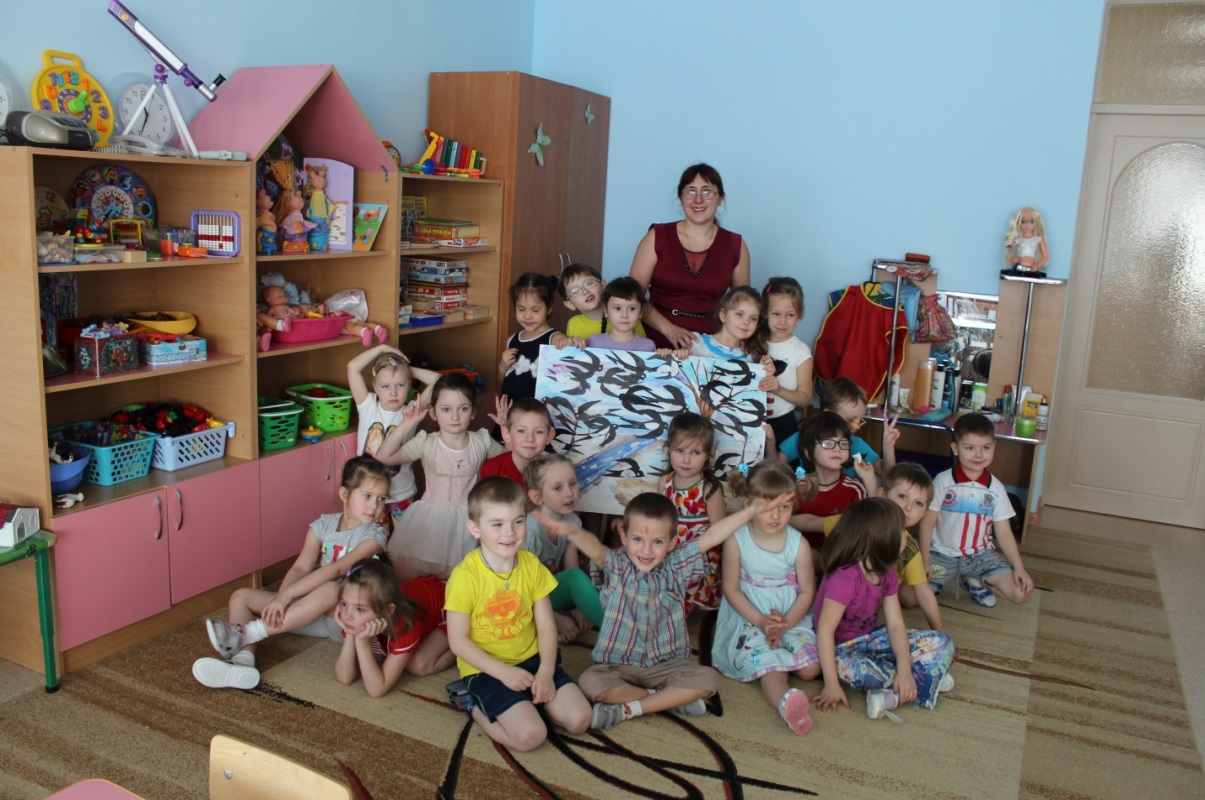                                                                                           Составила:  воспитатель                                                                                     Беликова В.В.г. Ставрополь2015г.Цель: Обобщить представления детей о весне: назвать приметы весны, знание весенних месяцев. Обогащать через речь чувственный опыт, пополнять лексику разнообразием слов-определений. Развивать интерес к дидактическим играм.Задачи:Образовательные:1. Уточнить и систематизировать представления детей о весенних изменениях в природе.Развивающие:1. Развитие связной речи, расширение лексического запаса по теме «Весна».2. Развитие словесно-логического мышления.3. Развитие умения подбирать действия и признаки.4. Развитие общей моторики.Воспитательные:1. Воспитание бережного отношения к природе.2. Формирование умения работать в коллективе.Интеграция областей: познание, коммуникация, здоровье, музыка, чтение художественной литературы.Словарь:Весна, птицы, ручьи, проталины, солнце, капель, подснежники, скворечник; перелетные, пернатые птицы; весна-красна, весна ясная; летать, вить, приносить, высиживать, перелетать.Предварительная работа:1. Беседа с детьми о весенних изменениях в природе.2. Прогулка вокруг детского сада и наблюдение за изменениями в природе.3. Чтение народных закличек, потешек, вождение хороводов на весеннюю тему.4. Д/и «Кто где живёт», Д/и «Перелётные птицы»5. Познавательная игра «Времена года»6. Прослушивание аудиозаписи П. И. Чайковский «Времена года»Ход занятия 1. Вводная часть-Светлеет небо, тает снег.Мы вам расскажем о весне:Как птицы с юга к нам летят,Как ручейки бегут, звенят.Итак, начнем мы все сейчасСвой удивительный рассказ.2. Основная часть-Ребята, мне сегодня почтальон принес письмо и оно адресовано вам. Сейчас я вам его зачитаю: «Дорогие, ребята! Пишет вам ласточка с теплых краев, я очень соскучилась по Ставропольскому краю, но боюсь холода. Ответьте, пожалуйста, в Ставрополье пришла весна? Можно нам с подружками возвращаться домой, вить гнезда?Ваша подруга ласточка»-  Ребята, вы хотите помочь ласточке разобраться, когда же ей можно лететь к нам.Мы сейчас с вами поиграем в игру «Кто больше назовет примет весны?» Внимание на экран.Мультимедийная презентация «Приметы весны».Сопровождение к презентации: Дети смотрят презентацию, определяют признаки весны на слайдах1,2,3. Затем на 4 слайде надо определить порядок картинок «Что сначала, что потом?». На 5, 6 слайде дети должны найти ошибки «Что перепутал художник». На 7 появляются почки, листочки на деревьях. 8 слайд дети определяют какие птицы прилетели птицы. 9 слайд показана фото ласточки, которое написала им письмо. 10 слайд игра «что сначала, что потом».- А вы знаете, что в старину люди вставали в хоровод и зазывали птиц?- Мы тоже встанем в хоровод и будем зазывать не только ласточек, но и других птиц, и весну.Заклички: 1.Грачи-киричиЛетите, летитеДружную веснуНесите, несите!2. Приди, веснаПриди, красна!Приди, веснаПриди, красна!Игра «Ручеек»Идет матушка - Весна отворяй воротаПервым март прошел, всех детей провелА за ним апрель, открывай окно и дверьА уж как пришел май, сколько хошь теперь гуляй(Дети встают парами друг за другом, образуют «ворота», подняв сцепленные руки вверх. Впереди стоящая пара проходит в «ворота» и так друг за другом.)Аппликация «Ласточки прилетели» (коллективная работа)После игры, дети садятся на свои рабочие места. Ребята, послушайте пение птиц, как они рады теплу, весне. - Ребята мы теперь точно можем написать ласточке письмо, что у нас потеплело, пришла весна. Но будет у нас необычное письмо, а огромный рисунок, где изображены признаки весны. Посмотрите на рисунок и перечислите признаки. Чего не хватает на рисунке? (птиц)Правильно, сегодня мы сделаем ласточек из бумаги и наклеим на ватман. Это и будет наш ответ ласточке на ее письмо.- С юга ласточки явились,Прилетели к нам весной,Хлопотливо закружилисьНад беседкой вырезной.Вот они снуют проворноДень-другой, ещё денек, –И под крышею узорнойВырос ласточкин домок.На ваших столах лежит трафарет ласточки, обведите его карандашом и по контору вырежете. Затем будем делать грудку ласточки из ватного диска. 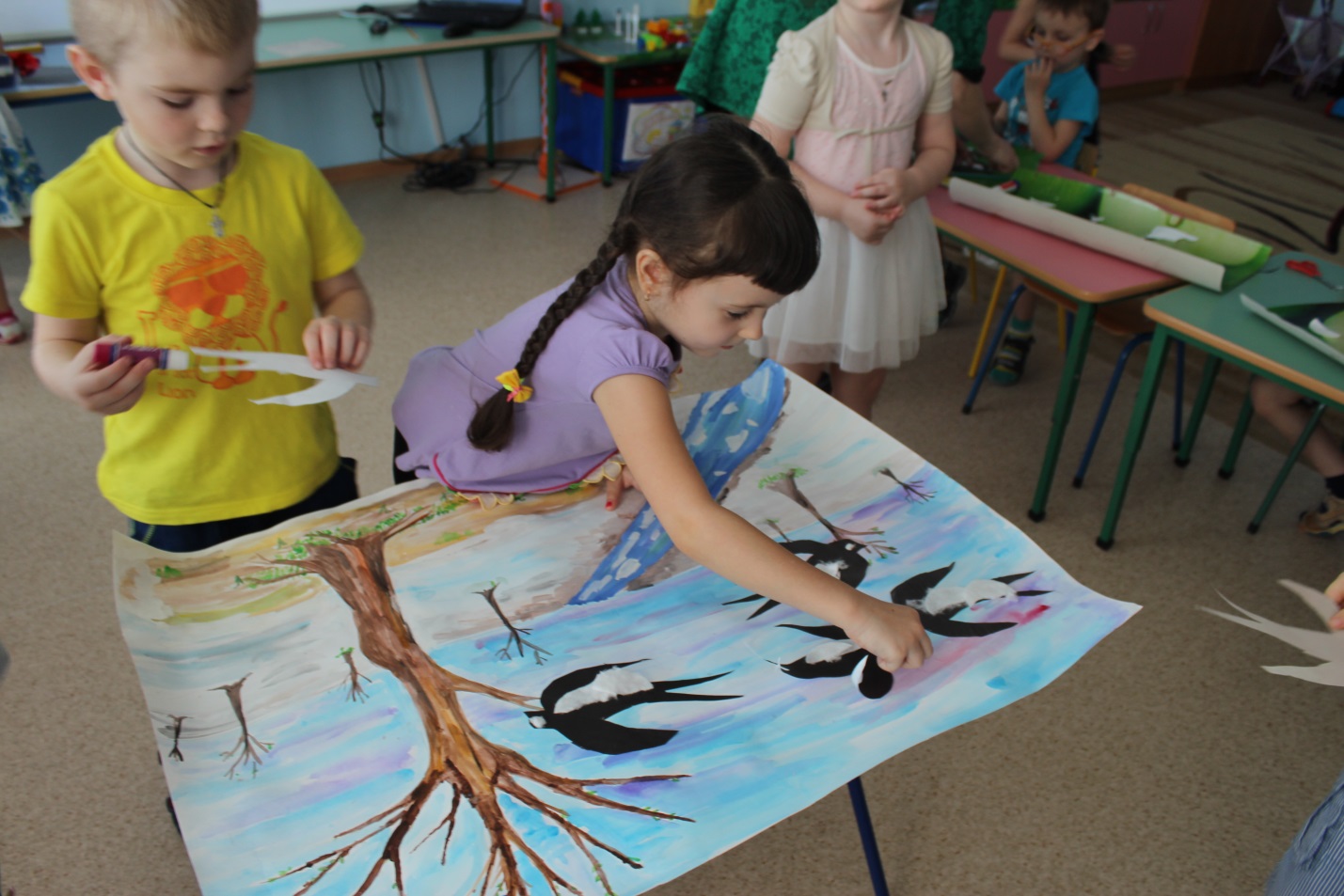 3. Заключительная часть.- Ребята, чем вы сегодня занимались на занятии? Что вам больше понравилось? О каких птицах мы говорили?